TVT E&D Partnership StructureIntroductionTVT E&D Transportation Committees have historically had five (5) partner affiliation levels for communities to select from (see org chart on page 3).  Members have belonged to one or multiple levels: Committee Member – attends E&D Partner meetings Subgrantee -  signatory agreement for TVT to provide rides with local matchsignatory agreement for TVT to provide rides without local matchLocal Match Supporter – contributes funding to draw down government grants Service Provider – directly furnishes rides to clientsVehicle Lessee – provides client rides with a vehicle that TVT has purchased with government grant funds.  Responsible for preventive maintenance and washing to help ensure vehicles may serve their full expected useful life.  Provides monthly ridership reports to TVT.  For Discussion - VTrans has asked the Committees to consider …Adopting a partner classification wherein all partners are treated alike within their tier. Example:Full partner Trip scheduling, rides, tracking and billing are provided by transit agencyPartner covers 20% of the grant local match for the new servicePartner is reimbursed for at least 80% of the cost of their qualified tripsAttends E&D committee meetingsCommunity partnerTrip scheduling and rides are provided by community partner.  Transit agency provides additional ride capacity.Partner’s volunteer drivers must go through transit agency’s background checksPartner follows transit agency’s service guidelines for billing of qualified tripsPartner covers 20% of the grant local match for the new servicePartner is reimbursed for at least 80% of the cost of their qualified tripsAttends E&D committee meetingsSetting up a defined framework for decision-making processes involving new community partners. Example:Summary of what to do if approached by a new partner with a new service request:Determine how many riders and how often rides would be neededDetermine if needs can be met with existing serviceEvaluate our capacity to add more serviceDesign the service with community engagement and consider including other destinations to meet other unmet need.Determine if the new partner will be a full partner or a community partnerFull partner Trip scheduling, rides, tracking and billing are provided by transit agencyPartner covers 20% of the grant local match for the new servicePartner is reimbursed for at least 80% of the cost of their qualified tripsAttends E&D committee meetingsCommunity partnerTrip scheduling and rides are provided by community partner.  Transit agency provides additional ride capacity.Partner’s volunteer drivers must go through transit agency’s background checksPartner follows transit agency’s service guidelines for billing of qualified tripsPartner covers 20% of the grant local match for the new servicePartner is reimbursed for at least 80% of the cost of their qualified tripsAttends E&D committee meetingsEvaluate pilot for one year
Questions for current partner discussion:Do we want to move towards reclassifying levels in our existing E&D Partnerships?   If yes, what levels of membership do we want/need?  If yes, should everyone in a level be treated alike, or do we continue our mixed engagement levels?How can we include new voices who want to address service gaps?  Can the VTrans suggested example for what to do if approached by a new partner with a new service request be adopted/adapted to serve our needs?   When considering adding a new E&D partner, can a regional partnership make the decision with guidance by TVT staff’s overarching knowledge of available resources, or should there be a joint discussion between AR and ONW partner members?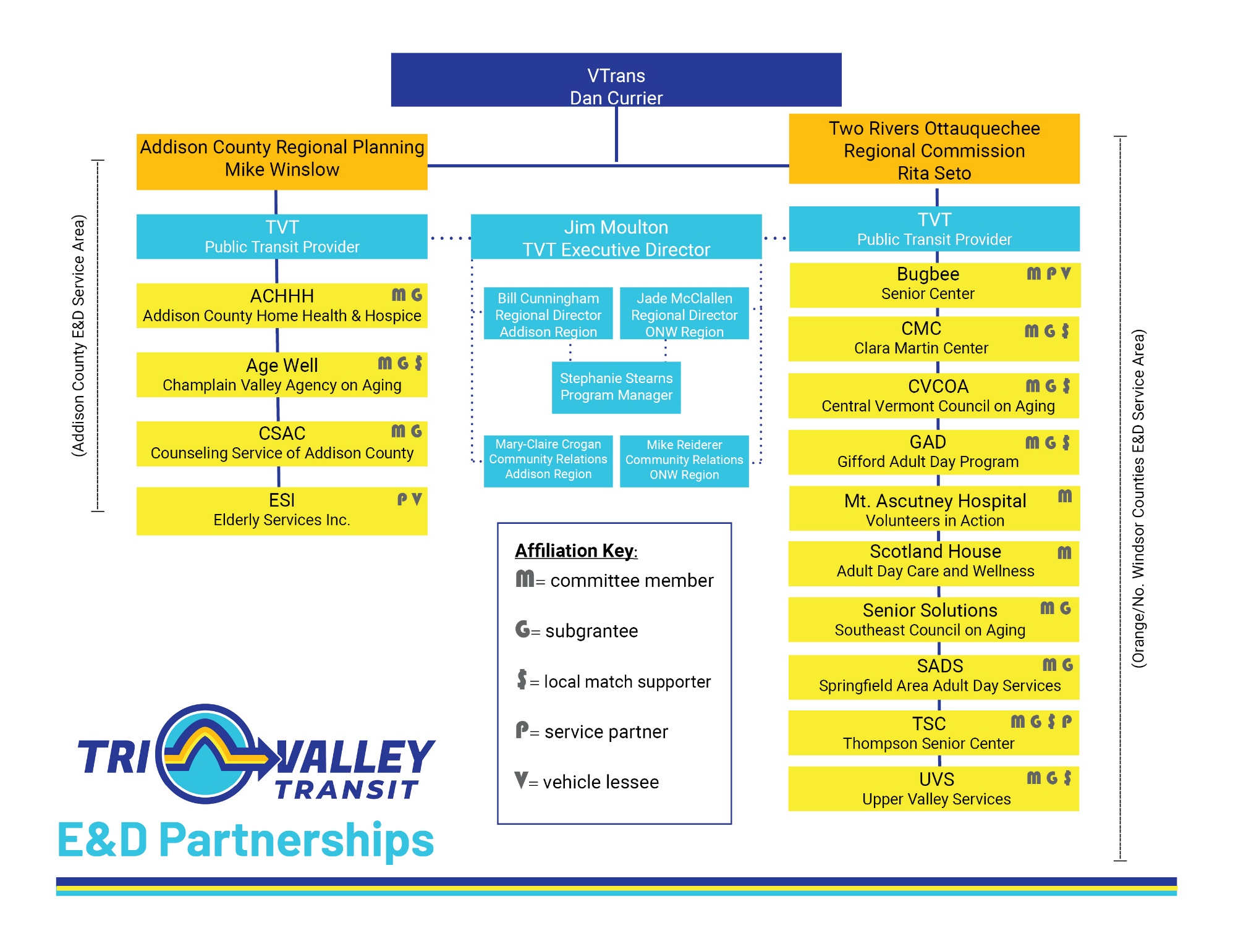 